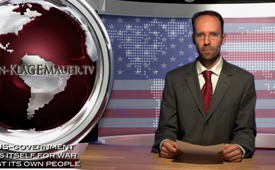 The US-government equips itself for war against its own people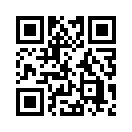 US-government Equips Against People:
Besides the Environmental Protection Agency, the Internal Revenue Service and the Authority for Administration and Economical Utilization of Public Land, also the Regulatory Authority for
Organic Food has ordered machine guns...The US-government equips itself for war against its own people
Welcome to our Media commentary: The US-government equips itself for war against its own people. Besides the Environmental Protection Agency, the Internal Revenue Service and the Authority for Administration and Economical Utilization of Public Land, also the Regulatory Authority for Organic Food has ordered machine guns. As a reminder: Already in the beginning of 2013 the US Department of Homeland Security, DHS had ordered l.6 billion shots of munitions (for further
information watch the German broadcast at Kla.TV on April 19th). The militarization of the US federal agencies progresses strongly, while simultaneously the US government is trying to aggressively disarm their citizens. The danger of this increasing concentration of power in the hands of the federal agencies is that these weapons will not be used only against supposed criminals and terrorists, but increasingly also against harmless citizens that simply have a critical attitude towards the government. Since force, power and money are closely linked, I am closing with the following quotation of Norbert Bluem, a former German minister: “Someone who does all that he does only for money, one day will do everything for money.” I wish you a good evening.from ap.Sources:http://info.kopp-verlag.de/hintergruende/enthuellungen/mike-adams/uszulassungsbehoerde-fuer-organische-nahrungsmittel-kauft-maschinenpistolen-mit-nachtsichtgeraeten-.htmlThis may interest you as well:---Kla.TV – The other news ... free – independent – uncensored ...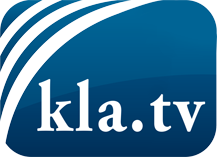 what the media should not keep silent about ...Little heard – by the people, for the people! ...regular News at www.kla.tv/enStay tuned – it’s worth it!Free subscription to our e-mail newsletter here: www.kla.tv/abo-enSecurity advice:Unfortunately countervoices are being censored and suppressed more and more. As long as we don't report according to the ideology and interests of the corporate media, we are constantly at risk, that pretexts will be found to shut down or harm Kla.TV.So join an internet-independent network today! Click here: www.kla.tv/vernetzung&lang=enLicence:    Creative Commons License with Attribution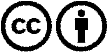 Spreading and reproducing is endorsed if Kla.TV if reference is made to source. No content may be presented out of context.
The use by state-funded institutions is prohibited without written permission from Kla.TV. Infraction will be legally prosecuted.